Information of teacher required for the Lawful appointment on college Letter head(Letter proforma to be attached with each teacher proposal)To,     The Registrar     Gondwana University,      Gadchiroli.Subject: Submission of Proposal of Shri/Smt………………………………………… for lawful appointment verification.Ref.: Your letter  No.,…………………………….          Dated………………Sir           In context to above mentioned subject, I am hereby submitting the proposal of Shri/Smt…………………………………………………………………………for the lawful appointment verification. This is for your perusal.Thanking you.   Yours  Sincerely(Dr.,……………………………..)          PrincipalEncl.University format of teachers informationAppointment letterAdvertisementUniversity Approval LetterService bookOption formUndertakingAgreementForm of FixationCD of all Formats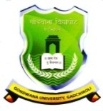 GONDWANA UNIVERSITY GADCHIROLIStatement about the information of the Teacher’s Lawfully AppointedAll the information provided is as per the College record and it is true.              (Dr.,……………………………..)                                                                                                                                                              Principal       GONDWANA UNIVERSITY GADCHIROLI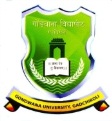 Ref.:osrufuf‘prh@                                                                                                                     Date:          /         /2019CERTIFICATE                                     Certificate regarding Lawful appointment/Selection of  Dr./Shri/Smt/Ku…………………………….,………………………………….………………………Subject……………………………………………………………………………………..in college………………………………………………………………………….…………………. Dist.,……..………………………………………….to be required as per 25.0.(i)(ii) of Government of Maharashtra Resolution No. Misc-2018/C.R.56/18/UNI-1 dated 8th March 2019 for fixation of pay as per 7th Pay commission, at the time of verification of proposal, following documents to be verified;His/Her Basic Pay in 6th pay Scale as on date 01-01-2016 is Rs.,……………………………….This Proposal after verification, forwarded to pay fixation Committee, for further action.Scrutiny Committee member                                Deputy Registrar                           Scrutiny Committee Chairman (F.A.O.)Fixation Committee member                   Fixation Committee member                 Fixation Committee Chairman (Registrar)Accompaniment to Government Resolution,Higher and Technical Education Department No. Resolution No. Misc- 2018/C.R.56 /18/ UNI-1, dated 08 March, 2019.FIXATION OF PAYName of the College/Institution: ___________________________________________Name of the teacher: Shri/Smt. _________________________________________Date of Increment                           Pay after increment in applicable Level of Pay Matrix Rs14. Any other relevant information:Date:                                                                 Signature & Designation of Head of InstitutionPlace:Name of College: -------------------------------------------------------------------------------------------------------------Accompaniment to Government Resolution, Higher & Technical Education Department                Higher and Technical Education Department Government Resolution                                 No- 2018/C.R./18/UNI-1 Dated on 8 March 2019                                                      FIXATION OF PAYName :- -----------------------------------------------------------------------------------------------------                           Date of Next Increment and Pay after IncrementAny Other relevant InformationRe-Designated as Assistant ProfessorDate :-..........................                                                                Signature & Seal of PrincipalPlace :-  GadchiroliAttached herewith :- 1. Form of Option(   )                                        2. Service Agreement (   )                          3. Undertaking  (  )                           4. lawful Certificate ( )Accompaniment to Government Resolution,Higher and Technical Education Department No.Resolution No. Misc-2018/C.R.56/ 18/UNI-1, dated 08 March, 2019.UNDERTAKING[As per Ministry of Finance (Department of Expenditure) order O.M. No. 1-5/2016-IC dated 29th July,2016]             I hereby undertake that any excess payment that may be found to have been made on account of incorrect fixation of pay in the revised Pay Level or grant of inappropriate Pay Level and Pay Cells or any other excess payment made to me shall be refunded by me to the Government either by adjustment against future payments due to me or otherwise.Date :-                                                                   Signature:Station:-                                                                 Name:                                                                               Designation:                                                                               College/Institution:Accompaniment to Government Resolution,Higher and Technical Education Department No.Resolution No.Misc- 2018/ C.R.56 / 18 /UNI-1, dated 08 March, 2019.AGREEMENTTHIS AGREEMENT made this________ day of _______two thousand nineteen between Shri / Smt/Kum__________________________________ Assistant Professor/Associate Professor/Professor/ Assistant Librarian/Deputy Librarian/Librarian/Assistant Director, Physical Education and Sports/Deputy Director, Physical Education and Sports/Director, Physical Education and Sports/Principal of___________________________ College /University. Established by ________________________ hereinafter referred to as “the Employee” (which expression shall unless the context does not so admit include his/her heirs, executors and administrators of the One Part and _______________________ College/ University hereinafter referred to as “the said College/University” of the other part.WHEREAS the Employee has been working as a Assistant Professor/Associate Professor/ Professor/Assistant Librarian/Deputy Librarian/Librarian/Assistant Director, Physical Education andSports/Deputy Director, Physical Education and Sports/Director, Physical Education and Sports/Principal of the said college/University from the ____________day of ______________.AND WHEREAS the Government of Maharashtra has by Government Resolution, Higher andTechnical Education Department, being No. ____________p____________ (hereinafter referred to as“the said Resolution: a copy whereof is annexed hereto) sanctioned a scheme for revision of the payscalesof the University and College teachers and other measures for improving standards in HigherEducation.AND WHEREAS accordingly the said College/University has agreed to revised the pay scale of the Employee on the Employee agreeing to accept and duly comply with the terms and conditions laid down by theGovernment of Maharashtra by the said resolution which the Employee has agree to do.Now this Agreement witness and it is hereby agreed and decided by and between Parties hereto asfollows:-1. Agree, accept and duly comply with the terms and conditions specified in the said GovernmentResolution;2. Agree to have these conditions, inserted in the contract of his appointment which he has alreadyexecuted or which he may have to execute hereafter;3. Agree that in the event of his failure to abide by these conditions he shall ceased to derive benefitsof revised pay scales. In witness whereof Shri/Smt/Kum _______________________________________the employeeabove named has hereto set his/her hand and seal of University has been unto affixed.Members of the Managing Committee/Governing Body of ____________________________have set their respective hands the day and year first hereinabove written.Signed and Delivered byShri/Smt/Kum________________________________ the Employee above named in the presence of1.__________________________ 2.__________________________ORSigned and delivered by1._________________________ 2.__________________________ Elc. the present Members______________________of the Managing Committee/Governing bodyof __________________________In the presence of------------------------------------------------------------------------1.________________________________ 2.____________________Accompaniment to Government Resolution,Higher and Technical Education Department No. Resolution No. Misc- 2018/ C.R.56 / 18 / UNI-1, dated 08 March, 2019.Form of OptionI, 		substantive / officiating holder of the post 	in the scale of Rs. 	, AGP 	, in the College / Institution 			hereby:*(i) elect the revised scale of the post with effect from 1st January, 2016.*(ii) elect to continue on the existing scale of pay of my substantive / officiating post mentioned below until:* the date of my next increment*the date of my subsequent increment*raising my pay to Rs.  	*I vacate or cease to draw pay in that scale.The option hereby exercised is final and will not be modified at any subsequent date. Date :Signature :Place : Signed before me    Signature   (Principal of College)(Received the above declaration)Date :	Signature                                                                                                                ( Head of the Institution)                                *To be scored out, if not applicable.Sr.NoTitle1Name of Teacher/Principal2Date of Appointment3Subject4Date of Advertisement5Date of Interview6Date of university Approval7Date of Confirmation8Any break in service9Date of Ph.D. Award10Date of NET/SET11Academic Level 1012Date of Placement in Academic level 1113Date of Placement in Academic level 1214Date of Placement in Academic level 13A15Date of Placement in Academic level 1416Basic on 01-01-2016 (Basic + AGP)Sr. NoDocuments verifiedMark (√ )Remarks of Committee1Appointment letterAfter verification of the relevant documents the candidate is found to be                        lawfully appointed   /               not lawfully appointed.  2AdvertisementAfter verification of the relevant documents the candidate is found to be                        lawfully appointed   /               not lawfully appointed.  3University Approval letterAfter verification of the relevant documents the candidate is found to be                        lawfully appointed   /               not lawfully appointed.  4Service BookAfter verification of the relevant documents the candidate is found to be                        lawfully appointed   /               not lawfully appointed.  5Option formAfter verification of the relevant documents the candidate is found to be                        lawfully appointed   /               not lawfully appointed.  6UndertakingAfter verification of the relevant documents the candidate is found to be                        lawfully appointed   /               not lawfully appointed.  7Agreement formAfter verification of the relevant documents the candidate is found to be                        lawfully appointed   /               not lawfully appointed.  8Pay Fixation FormAfter verification of the relevant documents the candidate is found to be                        lawfully appointed   /               not lawfully appointed.  9HTE Sevarth ID no.After verification of the relevant documents the candidate is found to be                        lawfully appointed   /               not lawfully appointed.  10Whether offline paymentAfter verification of the relevant documents the candidate is found to be                        lawfully appointed   /               not lawfully appointed.  Sr. No                                                                        Pay After Fixation and Increments                                                                        Pay After Fixation and Increments                                                                        Pay After Fixation and Increments                                                                        Pay After Fixation and IncrementsSr. NoDate of IncrementPay in Academic LevelAcademic LevelBasic Pay1Revised basic Pay as on 01-01-2016Rs.	Rs.2Revised basic Pay as on 01-07-2016Rs.	Rs.3Revised basic Pay as on 01-07-2017Rs.Rs.4Revised basic Pay as on 01-07-2018Rs.Rs.5Revised basic Pay as on 01-07-2019Rs.Rs.Sr.No.DescriptionRelevant Information1Designation of the post in which pay is to be fixed as on January 1, 2016 or on __________________ (latter date)2Status (Substantive/officiating)3Pre-revised Pay Band and Academic Grade Pay or Scale4Existing Emoluments as on 01.01.2016 (as per pre-revised scale)4Basic Pay (Pay in applicable Pay Band plus applicable Academic Grade Pay or Basic Pay)4Dearness Allowance4Existing emoluments (a + b)5Basic Pay (Pay in applicable Pay Band plus applicable Academic Grade Pay or Basic Pay) in the pre-revised structure as on January 1, 20166Applicable Level in Pay Matrix corresponding to Pay Bandand Grade Pay or Scale shown at Sr. No. 37Amount arrived at by multiplying basic pay as at Sr. No. 5by 2.578Applicable Cell in the Level either equal to or just above theAmount at Sr. No. 79Revised Basic Pay (as per Sr. No. 8)10Stepped up pay with reference to the revised pay of Junior, if applicable. Name and pay of the junior also to be indicated distinctly.11Revised pay with reference to the Substantive Pay in casewhere the pay fixed in the officiating post is lower than thepay fixed in the substantive post, if applicable.12Personal Pay, if any13Date of next increment and pay after grant of incrementSr. No.Date Add. IncreAfter Pay IncrementPayIncrementPay + IncrementAGP/GPBasic Pay1.1.1.20162.1.7.20163.1.7.20174.1.7.20185.1.7.20196.7.